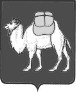 ТЕРРИТОРИАЛЬНАЯ ИЗБИРАТЕЛЬНАЯ КОМИССИЯ  СОСНОВСКОГО РАЙОНАРЕШЕНИЕс. ДолгодеревенскоеО перечне и количественном составе участковых избирательных комиссийВ соответствии со статьей 27 Федерального закона «Об основных гарантиях избирательных прав и права на участие в референдуме граждан Российской Федерации», территориальная избирательная комиссия Сосновского района РЕШАЕТ:1. Сформировать на территории Сосновского муниципального района 53 участковых избирательных комиссий сроком на 5 лет. 2. Утвердить перечень участковых избирательных комиссий и количественный состав каждой участковой избирательной комиссии (прилагается). 3. Опубликовать настоящее решение в газете «Сосновская нива», на сайте администрации Сосновского муниципального района.4. Направить настоящее решение в Избирательную комиссию Челябинской области.Председатель комиссии                                                                      Т.Б.КорниенкоСекретарь комиссии                                                                            Н.В.СеверинаПриложение к решению территориальной  избирательной комиссии Сосновского района от 03 апреля 2018 года № 69/195Перечень и количественный состав участковых избирательных комиссийТЕРРИТОРИАЛЬНАЯ ИЗБИРАТЕЛЬНАЯ КОМИССИЯ  СОСНОВСКОГО РАЙОНАРЕШЕНИЕс. ДолгодеревенскоеО сроках представления в территориальную избирательную комиссию Сосновского района предложений по кандидатурам членов участковых избирательных комиссий с правом решающего голоса для назначения в составы участковых избирательных комиссий Руководствуясь пунктами 4 и 5.1 статьи 27 Федерального закона «Об основных гарантиях избирательных прав и права на участие в референдуме граждан Российской Федерации», территориальная избирательная комиссия Сосновского района РЕШАЕТ: 1. Установить срок представления в территориальную избирательную комиссию Сосновского района предложений по кандидатурам членов участковых избирательных комиссий с правом решающего голоса для назначения в составы участковых избирательных комиссий с 16 апреля по 15 мая 2018 года.2. Утвердить текст информационного сообщения о приеме предложений по кандидатурам членов участковых избирательных комиссий с правом решающего голоса для назначения в составы участковых избирательных комиссий (приложение 1).3. При приеме документов руководствоваться Методическими рекомендациями о порядке формирования участковых избирательных комиссий в Челябинской области, утвержденным постановлением Избирательной комиссии Челябинской области от 05 апреля 2018 года № 50/530-6 «О внесении изменений в постановление избирательной комиссии Челябинской области от 15 января 2013 года № 62/461-5 «О Методических рекомендациях о порядке формирования участковых избирательных комиссий в Челябинской области»4. Утвердить состав рабочей группы по подготовке предложений по кандидатурам в составы участковых избирательных комиссий (приложение 2).5. Опубликовать настоящее решение в газете «Сосновская нива», на сайте администрации Сосновского муниципального района.6. Направить настоящее решение в Избирательную комиссию Челябинской области.Председатель комиссии                                                                      Т.Б.КорниенкоСекретарь комиссии                                                                            Н.В.СеверинаПриложение № 1 к решению территориальной  избирательной комиссии Сосновского района                         от 05 апреля 2018 года № 70/196ИНФОРМАЦИОННОЕ СООБЩЕНИЕО ПРИЕМЕ ПРЕДЛОЖЕНИЙ ПО КАНДИДАТУРАМ ЧЛЕНОВ УЧАСТКОВЫХ ИЗБИРАТЕЛЬНЫХ КОМИССИЙ С ПРАВОМ РЕШАЮЩЕГО ГОЛОСА Руководствуясь пунктами 4 и 5.1 статьи 27 Федерального закона "Об основных гарантиях избирательных прав и права на участие в референдуме граждан Российской Федерации" территориальная избирательная комиссия Сосновского района объявляет прием предложений по кандидатурам для назначения членов участковых избирательных комиссий с правом решающего голоса №№ 2115-2166, № 2245 кроме УИК № № 2303, 2399.    Прием документов осуществляется в течение 30 дней со дня опубликования настоящего сообщения по адресу: с.Долгодеревенское, ул. 50 лет ВЛКСМ, д.21, каб.7 в рабочие дни: с 10.00 до 13.00 ч. и с 14.00 до 15.00 ч. телефон для справок: 8(35144)90207.При внесении предложения (предложений) по кандидатурам для назначения членов участковых избирательных комиссий с правом решающего голоса необходимо представить:Для политических партий, их региональных отделений и иных структурных подразделений политических партий1. Решение полномочного (руководящего или иного) органа политической партии либо регионального отделения, иного структурного подразделения политической партии о внесении предложения по кандидатуре в состав участковой избирательной комиссии, оформленное в соответствии с требованиями устава политической партии.2. Если предложение о кандидатурах вносит региональное отделение, иное структурное подразделение политической партии, а в уставе политической партии не предусмотрена возможность такого внесения – решение органа политической партии, уполномоченного делегировать региональному отделению, иному структурному подразделению политической партии полномочия по внесению предложений о кандидатурах в состав участковых избирательных комиссий о делегировании указанных полномочий, оформленное в соответствии с требованиями устава.Для иных общественных объединений1. Нотариально удостоверенная или заверенная уполномоченным на это органом общественного объединения копия действующего устава общественного объединения.2. Решение полномочного (руководящего или иного) органа общественного объединения о внесении предложения по кандидатуре в состав участковой избирательной комиссии, оформленное в соответствии с требованиями устава, либо решение по этому же вопросу полномочного (руководящего или иного) органа регионального отделения, иного структурного подразделения общественного объединения, наделенного в соответствии с уставом общественного объединения правом принимать такое решение от имени общественного объединения.3. Если предложение о кандидатурах вносит региональное отделение, иное структурное подразделение общественного объединения, а в уставе общественного объединения указанный в пункте 2 вопрос не урегулирован – решение органа общественного объединения, уполномоченного в соответствии с уставом общественного объединения делегировать полномочия по внесению предложений о кандидатурах в состав участковых избирательных комиссий, о делегировании таких полномочий и решение органа, которому делегированы эти полномочия, о внесении предложений в состав участковых избирательных комиссий.Для собрания избирателей по месту жительства, работы, службы, учебы1. Протокол собрания избирателей по месту жительства, работы, службы или учебы по предложению кандидатуры в состав участковой избирательной комиссии. Число участников собрания не ограничивается. 2. Список избирателей, принимавших участие в собрании по выдвижению кандидатуры в состав участковой избирательной комиссии.Для представительного органа муниципального образования в Челябинской областиРешение представительного органа муниципального образования в Челябинской области о внесении предложения по назначению в состав участковой избирательной комиссии.Кроме того, субъектами права внесения предложений по составу участковых избирательных комиссий в Челябинской области должны быть представлены:1. Письменное согласие гражданина Российской Федерации на назначение членом участковой избирательной комиссии.2. Копия паспорта или документа, заменяющего паспорт гражданина Российской Федерации, содержащего сведения о гражданстве и месте жительства лица, кандидатура которого предложена в состав участковой избирательной комиссии.3. Копия документа (трудовой книжки либо справки с основного места работы), подтверждающего сведения об основном месте работы или службы, о занимаемой должности, а при отсутствии основного места работы или службы – копия документа, подтверждающего сведения о роде занятий, то есть о деятельности, приносящей ему доход, или о статусе неработающего лица (пенсионер, безработный, учащийся (с указанием наименования учебного заведения), домохозяйка, временно неработающий), кандидатура которого предложена в состав участковой избирательной комиссии.4. Копия документа об образовании лица, кандидатура которого предложена в состав участковой избирательной комиссии.5. Сводная таблица (в случае выдвижения кандидатур в несколько участковых комиссий) – приложение 7.6. Две фотографии лица, предлагаемого в состав участковой избирательной комиссии, размером 3х4 см (без уголка)Примечания:1. Документом, подтверждающим статус пенсионера, является пенсионное удостоверение. Документом, подтверждающим статус лица как временно неработающего, может служить трудовая книжка о последнем месте работы, документ об окончании учебного заведения (для лиц, которые не приступали к трудовой деятельности), а также указание в заявлении, что кандидат не работает. Документом, подтверждающим статус студента, является справка, выданная администрацией соответствующего учебного заведения. Документальным подтверждением статуса домохозяйки (домохозяина) может служить трудовая книжка с отметкой о последнем месте работы и соответствующее личное заявление с указанием статуса домохозяйки (домохозяина), либо только заявление.2. Фотография может быть представлена в территориальную избирательную комиссию самим кандидатом.Заседание территориальной избирательной комиссии Сосновского района по назначению составов участковых избирательных комиссий состоится в 18.00 часов 15.06.2018 года по адресу: с.Долгодеревенское, ул.50 лет ВЛКСМ д.21, каб.7.Приложение № 2к решению территориальной  избирательной комиссии Сосновского района                         от 05 апреля 2018 года № 70/196Состав рабочей группыпо подготовке предложений по кандидатурам членов участковых избирательных комиссий с правом решающего голоса для назначения в составы участковых избирательных комиссий1. Корниенко Татьяна Борисовна - председатель территориальной избирательной комиссии 2. Скоков Александр Макарович – заместитель председателя территориальной избирательной комиссии3. Северина Наталья Владимировна – секретарь территориальной избирательной комиссии 4. Пильщиков Валерий Иванович – член территориальной избирательной комиссии 5. Бибина Татьяна Николаевна – член территориальной избирательной комиссии03 апреля 2018 года                 № 69/195№п/пУчастковая избирательная комиссияКоличество членов комиссии1.Участковая избирательная комиссия избирательного участка № 211532.Участковая избирательная комиссия избирательного участка № 211663.Участковая избирательная комиссия избирательного участка № 211734.Участковая избирательная комиссия избирательного участка № 211845.Участковая избирательная комиссия избирательного участка № 211956.Участковая избирательная комиссия избирательного участка № 212057.Участковая избирательная комиссия избирательного участка № 212168.Участковая избирательная комиссия избирательного участка № 212279.Участковая избирательная комиссия избирательного участка № 2123910.Участковая избирательная комиссия избирательного участка № 21241111.Участковая избирательная комиссия избирательного участка № 21251112.Участковая избирательная комиссия избирательного участка № 21261113.Участковая избирательная комиссия избирательного участка № 2127714.Участковая избирательная комиссия избирательного участка № 2128415.Участковая избирательная комиссия избирательного участка № 21291016.Участковая избирательная комиссия избирательного участка № 21301017.Участковая избирательная комиссия избирательного участка № 2131318.Участковая избирательная комиссия избирательного участка № 2132319.Участковая избирательная комиссия избирательного участка № 21331120.Участковая избирательная комиссия избирательного участка № 2134721.Участковая избирательная комиссия избирательного участка № 2135522.Участковая избирательная комиссия избирательного участка № 2136723.Участковая избирательная комиссия избирательного участка № 2137624.Участковая избирательная комиссия избирательного участка № 2138425.Участковая избирательная комиссия избирательного участка № 2139526.Участковая избирательная комиссия избирательного участка № 2140327.Участковая избирательная комиссия избирательного участка № 2141328.Участковая избирательная комиссия избирательного участка № 21421029.Участковая избирательная комиссия избирательного участка № 2143430.Участковая избирательная комиссия избирательного участка № 21441131.Участковая избирательная комиссия избирательного участка № 21451132.Участковая избирательная комиссия избирательного участка № 2146533.Участковая избирательная комиссия избирательного участка № 2147734.Участковая избирательная комиссия избирательного участка № 2148935.Участковая избирательная комиссия избирательного участка № 2149536.Участковая избирательная комиссия избирательного участка № 2150437.Участковая избирательная комиссия избирательного участка № 2151438.Участковая избирательная комиссия избирательного участка № 2152439.Участковая избирательная комиссия избирательного участка № 2153840.Участковая избирательная комиссия избирательного участка № 2154941.Участковая избирательная комиссия избирательного участка № 2155742.Участковая избирательная комиссия избирательного участка № 2156443.Участковая избирательная комиссия избирательного участка № 2157944.Участковая избирательная комиссия избирательного участка № 2158945.Участковая избирательная комиссия избирательного участка № 2159646.Участковая избирательная комиссия избирательного участка № 2160547.Участковая избирательная комиссия избирательного участка № 21611148.Участковая избирательная комиссия избирательного участка № 21621149.Участковая избирательная комиссия избирательного участка № 2163550.Участковая избирательная комиссия избирательного участка № 2164551.Участковая избирательная комиссия избирательного участка № 2165452.Участковая избирательная комиссия избирательного участка № 2166553.Участковая избирательная комиссия избирательного участка № 22453ИТОГО34405 апреля 2018 года                 № 70/196